През периода са регистрирани общо 182 случая на заразни заболявания, от които 30 случая на грип и остри респираторни заболявания (ОРЗ);Общата заболяемост от грип и ОРЗ за областта е  36,34 %ооо на 10000 души.     Регистрирани остри респираторни заболявания (ОРЗ) по възрастови групи през периода: 150 регистрирани случая на заболели от COVID-19. Заболяемост за областта за 14 дни на 100000 жители към 07.03.2021г. – 168,8 %ооо при 336,2%ооо за Р. България1 случай на чревни инфекции – колиентерит;1 случай на въздушно-капкова инфекция – варицела;На територията на област Добрич през отчетния период няма регистрирани хранителни взривове.ДИРЕКЦИЯ „НАДЗОР НА ЗАРАЗНИТЕ БОЛЕСТИ”Направени проверки на обекти в лечебни заведения за болнична и извънболнична медицинска помощ – 6 бр.Извършени са епидемиологични проучвания на регистрирани заразни болести - 152 бр.В отдел Медицински изследвания са изработени 89 проби (бърз тест за антитела -13 и бърз антигенен тест-76 от тях 64 в ДПЛД с. Опанец), от тях  положителни  - 37 бр.( бърз антигенен тест 21 и бърз тест за антитела 16 (6-IgM и 10-IgG).През консултативния кабинет по СПИН /КАБКИС/ няма преминали лица. ДИРЕКЦИЯ „МЕДИЦИНСКИ ДЕЙНОСТИ”Извършени са общо 7 бр. проверки, от които 5 на лечебни заведения за болнична помощ, 1 на лечебни заведения за извънболнична помощ и 1 от друг характер. Няма установени нарушения. Издадена е 1 заповед за промяна на състава на ЛКК или промяна часове за заседания.Приети и обработена - 1 жалба.За периода в РКМЕ са приети и обработени 62 медицински досиета, извършени са 84 справки, изготвени са 56 преписки и 63 бр. МЕД за протокола за ТП на НОИ, проверени са 44 експертни решения (ЕР).ДИРЕКЦИЯ „ОБЩЕСТВЕНО ЗДРАВЕ”Предварителен здравен контрол: 1 експертен съвет при РЗИ. Разгледана 1 проектна  документация, издадено  е 1 становище по процедура на ЗООС.  Извършени са общо 3 проверки на обекти с обществено предназначение (ООП) в процедура по регистрация, вкл. и по изпълнение на предписания.През периода са извършени 111 основни проверки по текущия здравен контрол.Реализираните насочени проверки са общо 227: 86 - от тях са извършени във връзка с контрола по тютюнопушенето и продажбата на алкохол; 37 - по осъществяване контрола върху ДДД-мероприятията; 3 – по  изпълнение на предписания; 3 – по проверка на седмични  разписания в учебни заведения;  89 – в обекти с обществено предназначение, ЗОХ и др. обществено достъпни места относно спазване на противоепидемичните мерки; 9 - в  ЗОХ и обект за търговия с хранителни стоки, с проверени 62 лични здравни документации относно спазване изискванията на Наредба № 15/27.06.2006 г. за здравните изисквания към лицата, работещи в тях;Лабораторен контрол:Питейни води: физико-химичен и микробиологичен контрол – 8 бр. проби, от тях 1 проба не съответства по физико-химичен показател нитрати.Във връзка с насочен здравен контрол са изследвани по физико-химични и микробиологични показатели – 4 проби, които съответстват на нормативните изисквания.Минерални води: не са пробонабирани.Води за къпане: не са пробонабирани.Козметични продукти: не са пробонабирани.Биоциди и дезинфекционни разтвори: физико-химичен контрол – 4 бр. проби – съответстват на нормативните изисквания.Физични фактори на средата: не са измервани. По отношение на констатираните отклонения от здравните норми са предприети следните административно-наказателни мерки:издадени са 4 предписания за провеждане на задължителни хигиенни мерки.Дейности по профилактика на болестите и промоция на здравето (ПБПЗ):Проведено е 1 обучение и  13 лекции с обхванати 303 лица в учебни заведения от гр. Добрич, гр. Балчик и гр. Ген. Тошево, при провеждането на които са  предоставени 120 бр. здравно-образователни материали. Оказана 8 бр. методична дейност на 13 лица (педагози и медицински специалисти).СЕДМИЧЕН ОТЧЕТ ПО СПАЗВАНЕ ЗАБРАНАТА ЗА ТЮТЮНОПУШЕНЕЗа периода 25.02– 04.03.2021 г. по чл. 56 от Закона за здравето са извършени 72 проверки в 72 обекта ( 9 обект за хранене и развлечения, 7 детски и учебни заведения, 4 лечебни и здравни заведения, 45 други закрити обществени места по смисъла на § 1а от допълнителните разпоредби на Закона за здравето, 7 открити обществени места). Не са констатирани нарушения на въведените забрани и ограничения за тютюнопушене в закритите и някои открити обществени места. Няма издадени предписания и актове.Д-Р СВЕТЛА АНГЕЛОВАДиректор на Регионална здравна инспекция-Добрич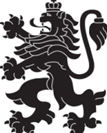 РЕПУБЛИКА БЪЛГАРИЯМинистерство на здравеопазванетоРегионална здравна инспекция-ДобричСЕДМИЧЕН ОПЕРАТИВЕН БЮЛЕТИН НА РЗИ-ДОБРИЧза периода- 26.02– 04.03.2021 г. (9-та седмица)  0-4 г.5-14 г.15-29 г.30-64 г+65 г.общоЗаболяемост %оо7741113036,34%ооо